Restitution des connaissances. (8 points)Donner la définition de  terme suivant :Fécondation :………………………………………………………………………………………………………………………………………..Cochez la bonne réponse : (3 pts)Les spermatozoïdes sont fabriqués :                          la fécondation est externe lorsqu’elle a lieu :Dans le pénis                                                              a-dans le corps maleDans les testicules                                                     b-dans le corps femelleDans l’ovaire                                                               c- dans le milieu de vieLes faille inverse est caractérise :                                  les failles normales caractérise :A -les zones de subduction	                                 a - les zones de subductionb- les zones de divergence(dorsale)	                   b- les zones de divergence(dorsale)la croute océanique                                                   c- zones de collisionRelier les éléments du groupe A par ceux du groupe B. (2 pts).Raisonnement scientifique et communication graphique et écrite. (12 points)Exercice 1 Les oursins sont des animaux qui vivent en groupes dans des creux de rochers. Chaque année en fin d’hiver, pendant la période de reproduction, les oursins libèrent un liquide orangé, d’autres libèrent un liquide blanchâtreAu microscope, le liquide orangé contient de grosses cellules rondes et immobiles, le liquide blanchâtre contient de petites cellules de forme ovale, qui se déplacent grâce à un flagelle. Au laboratoire, si on mélange les deux liquides. On constate que les petites cellules sont attirées par les grosses et les entourent.1-En vous aidant du tableau suivant, du texte ci-dessus, ainsi que tes connaissances faites une comparaison entre les petites et les grosses cellules.  (2pts)2-donner le nom de ces deux types de cellules ? (2pts)Petites cellules:…………………………………….. Grosses cellules :……………………………..3-deduir le sexe des oursins qui libèrent le liquide orangé et ceux qui libèrent le liquide blanchâtre ? (2pts)………………………………………………………………………………………………………4-nommer phénomène biologique a été observé au laboratoire ? (2pt)……………………………………………………………………………………………………5-conclur le type de fécondation s’agit-il ? (2pt)………………………………………………………………………………………………………        6-dessiner un schéma simple d’un gamète femelle et d’un gamète male (derrière de la feuille) (2pts).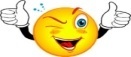 Direction rabatLycée collégiale ibn zydounScience de la vie et de la terreSemestre 2 - Contrôle N° 1Année scolaire : 2018/20192 AS – section internationaleAnnée scolaire : 2018/20192 AS – section internationaleNom et prénom : ………………………………………………………………………………….………………………..Nom et prénom : ………………………………………………………………………………….………………………..classe : 2ième/………….N°………Groupe AGroupe BPli droitCoté normal et coté semi-inversePli droit Plan axial horizontalPli couché Deux flancs symétriquesPli couché Plan axial verticalPetites cellulesGrosses cellulesformemobilité